*Indicates action may be taken Agenda approved by            _____________________________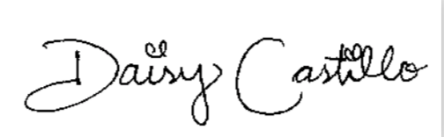                       Daisy Castillo, PresidentASVC Board March 31, 2020, 3:30 PMZoom ConferenceBoard MembersASVC Board March 31, 2020, 3:30 PMZoom ConferenceBoard MembersASVC Board March 31, 2020, 3:30 PMZoom ConferenceBoard MembersASVC Board March 31, 2020, 3:30 PMZoom ConferenceBoard MembersASVC Board March 31, 2020, 3:30 PMZoom ConferenceBoard MembersASVC Board March 31, 2020, 3:30 PMZoom ConferenceBoard MembersConstituencyConstituencyConstituencyConstituencyConstituencyConstituencyConstituencyRepresentativeConstituencyRepresentativePresident Daisy CastilloDirector of Equity and Inclusion VacantVice PresidentVacantDirector of East Campus Enrique Rodriguez Director of External AffairsVacantPublic Relations Officer VacantDirector of AdministrationLeanne ManciraCommunity Relations Officer VacantDirector of FinanceCarlo PlascenciaEvent and Activities Officer VacantDirector of Student OrganizationsJasmin Martin Athletic Liaison Officer Athena LazosAgenda ItemDiscussion NotesAction?Call to OrderRoll CallPublic ForumApproval of MinutesAdvisor ReportNew Business General Assembly Resolutions Coronavirus Update Committee CommunicationsAdjournment